ACADEMIC DEGREES:SP, Taras Shevchenko Kyiv State University, 1973ACADEMIC TITLES:Associate Professor, 1997ACADEMIC APPOINTMENTS:Associate Professor, Head of the Department of Foreign Philology and Translation, since 1994Assistant professor of the department of foreign languages, 1990-1994Teacher of the department of foreign languages, 1979-1990AWARDS AND HONORS:Medal “Grigorii Skovoroda”, Academy of Pedagogical Sciences of Ukraine, 2016“Petro Mohila” decoration, Kyiv National University of Trade and Economics, 2012Memorable medal “To the Respectable”, Kyiv National University of Trade and Economics, 2010Kyiv City Mayor Gratitude, 2005Kyiv City Mayor Gratitude, 2002Award for Excellence in Education of Ukraine, 1998LIST OF PUBLICATIONS:Essential English for Psychologists / A. Latygina, S. Bulenok, – K.: KNUTE, 2016 – 385 p.Business English. Texts and Tasks for Student’ Individual Work / A. Latygina, E. Tutchenko, – K.:KNUTE, 2015. – 90 p.English of Economics for Post-Graduate Students: Textbook / A. Latygina. K.:KNUTE, 2014. –223 p.Basic English of Economics: textbook / A. Latygina, – IId edition. –Kyiv: KNUTE, 2013. – 455 p.English in the World of International Business: Textbook / A. Latygina. – Kyiv: KNUTE, 2011. – 250 p.English of International Business and Management: textbook / A. Latygina. – Kyiv: KNUTE, 2010. – 415 p.Mastering Business English for Customs Officers: Manual / A. Latygina, L. Berbenets, L. Zoshchenko. – 2d edition. – K.: KNUTE, 2008. – 320 p.I Major in Economics: Textbook for University Students / A. Latygina, N. Bessarab. – K.: KNUTE, 2004. – 292 p.English-Ukrainian Dictionary of Idioms for Businessmen / A. Latygina, N. Bessarab. – K.: KNUTE, 2000. – 180 p.An English Reader on Law: Manual / A. Latygina, N. Bessarab, E. Tutchenko. – K.: KNUTE, 2000. – 241 p.English of Economics, Accounting, Banking and Stock-Exchange Activity: Manual / A. Latygina, N. Bessarab, V. Mylnikova, E. Tutchenko. – Kyiv: KSUTE, 1998. – 347 p.ADDITIONAL ACTIVITIES:Member of International Association of Teachers of English as a Foreign Language, Ukraine (IATEFL)HOBBY: reading, travel, foreign languages, poetry.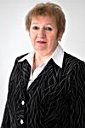 ALLA LATYGINA 
latygina@knteu.kiev.uaAssociate Professor,
Head of the Department of Foreign Philology and TranslationRESEARCH EXPERTISE: modern methodologies of English for Specific Purposes Teaching.COURSES: “English for Specific Purposes”, “Business English”, “International Protocol and Etiquette”